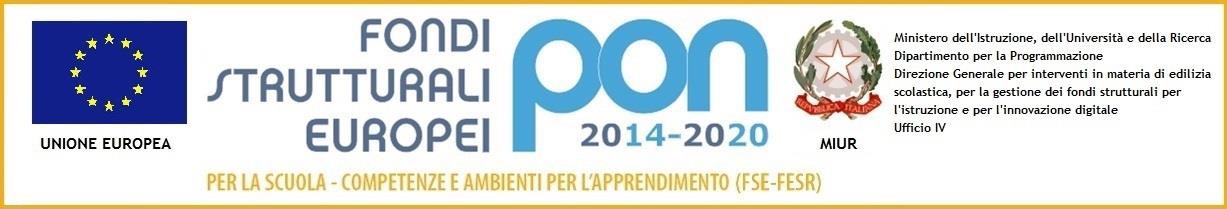     All. A (persone giuridiche)Al Dirigente Scolastico	            I.C. CLUSONEOggetto: Domanda di partecipazione alla selezione per il ruolo di tutor da impiegare nelle attività formative - Fondi Strutturali Europei – Programma Operativo Nazionale “Per la scuola, competenze e ambienti per l’apprendimento” 2014-2020. Fondo Sociale Europeo.CODICE PROGETTO-: 10.2.2A-FSEPON-LO-2017-412-OFFICINE CREATIVEIl/La sottoscritto/a    ____________________________ codice fiscale ___________________________Nato/a a __________________ il ________________ e residente in ____________________________Via ________________________ tel. _____________________ e-mail __________________________                              In qualità di rappresentante legale/titolare della  Ditta/Associazione/Cooperativa_________________________________________ Codice fiscale/Partita IVA______________________con sede legale al seguente indirizzo _____________________________Telefono______________________.    DICHIARAdi essere in possesso dei requisiti richiesti nell’Avviso per il reclutamento di tutor del 04/02/2019. CHIEDEDi partecipare alla selezione per l’incarico di Tutor nel/i modulo/i sottoindicato/i:(Selezionare Modulo d’interesse)Lingua inglese- Key English Test – summer Camp Secondary SchoolDichiara, sotto la propria responsabilità, di avere preso visione del bando e di essere a conoscenza che le dichiarazioni dei requisiti, qualità e titoli riportate nella domanda e nel curriculum vitae sono soggette alle disposizioni del Testo Unico in materia di documentazione amministrativa emanate con DPR 28/12/2000 n. 445. Si allega curriculum vitae e si autorizza, ai sensi del D.lgs 196/2003, al trattamento dei dati personali.              Si allega curriculum vitae e si autorizza, ai sensi del D.lgs 196/2003, al trattamento dei dati personali.                 Luogo e data ____________________________                          Firma __________________________                All. B (persone giuridiche)Al Dirigente Scolastico       													  I.C. ClusoneOggetto: Compilazione tabella per procedura di selezione per il reclutamento di tutor da impiegare nelle attività formative - Fondi Strutturali Europei – Programma Operativo Nazionale “Per la scuola, competenze e ambienti per l’apprendimento” 2014-2020. Fondo Sociale Europeo.CODICE PROGETTO: 10.2.2A-FSEPON-LO-2017-412-OFFICINE CREATIVEIl /La  sottoscritto/a …………………………………………………………………………………nato/a  ………………………………il..………………………codice fiscale ……………………………………………………………………………., indirizzo…………………………………………………………………………………………………………………. Telefono……………………………………..cell…………………………………….E-mail………………………………………………………………………………………………... In qualità di rappresentante legale/titolare della Ditta/Associazione/Cooperativa……………………………………………………………………………... Codice fiscale/Partita IVA………………………………………………………………………………………………………………………………………………………………….... Con sede legale al seguente indirizzo………………………………………………………………………………………………………………………………………………..… Telefono…………………………………………...Fax…………………………………………E-mail……………………………………………………………………………………...                                                                            DICHIARA sotto la propria responsabilità, che la persona individuata possiede i seguenti titoli previsti nell’ Avviso di selezione per il ruolo di Tutor ed i relativi punteggi: A tal fine, dichiara che l’esperto/a individuato/a  è il/la sig./ra ……………………………………………………………………. Nato/a  a ………………………………………………………il……/……/……… Residente a …………………………………..................................................... Indirizzo……………………………………………………..telefono ………………….cell…………………………………………. E-mail ………………………………………… Codice fiscale ………………………………………………………………………………………………………………….. 1) Allega C.V. in formato europeo dell’esperto/i  individuato/i e  Referente/i dell’Associazione/Cooperativa  N.b. allegare un modello e un CV per ogni tutor. Luogo e data ___________________                                                                       In fede ___________________________Ministero dell’istruzione, dell’Università e della RicercaUfficio Scolastico per la Lombardia - Ambito Territoriale di BergamoIstituto Comprensivo di CLUSONEviale Roma 11  24023 Clusone (Bergamo)  tel. 0346/21023 - bgic80600q@istruzione.it (PEC: bgic80600q@pec.istruzione.it)codice meccanografico BGIC80600Q - codice fiscale 90017480162www.icclusone.itMinistero dell’istruzione, dell’Università e della RicercaUfficio Scolastico per la Lombardia - Ambito Territoriale di BergamoIstituto Comprensivo di CLUSONEviale Roma 11  24023 Clusone (Bergamo)  tel. 0346/21023 - bgic80600q@istruzione.it (PEC: bgic80600q@pec.istruzione.it)codice meccanografico BGIC80600Q - codice fiscale 90017480162www.icclusone.itPUNTIA CURA INTERESSATOA CURA UFFICIOTitolo di Laurea, diplomi, abilitazioni, altri titoli accademici (Master universitari di I e II livello) se inerenti alla tipologia dell’incarico e coerenti con la figura richiesta (vedere competenze richieste per singolo modulo)max 5titoli specifici afferenti la tipologia di interventomax 5competenze informatiche certificate (ove funzionali)max 2competenze linguistiche certificate (ove funzionali)max 5esperienze di gestione di attività con bambini/ragazzi, in contesti educativi extrascolasticimax 5esperienza di tutoraggio nei progetti  finanziati dal FSE (PON - FSE – FESR) se inerenti alla tipologia di incarico e coerenti con la figura richiestamax 5